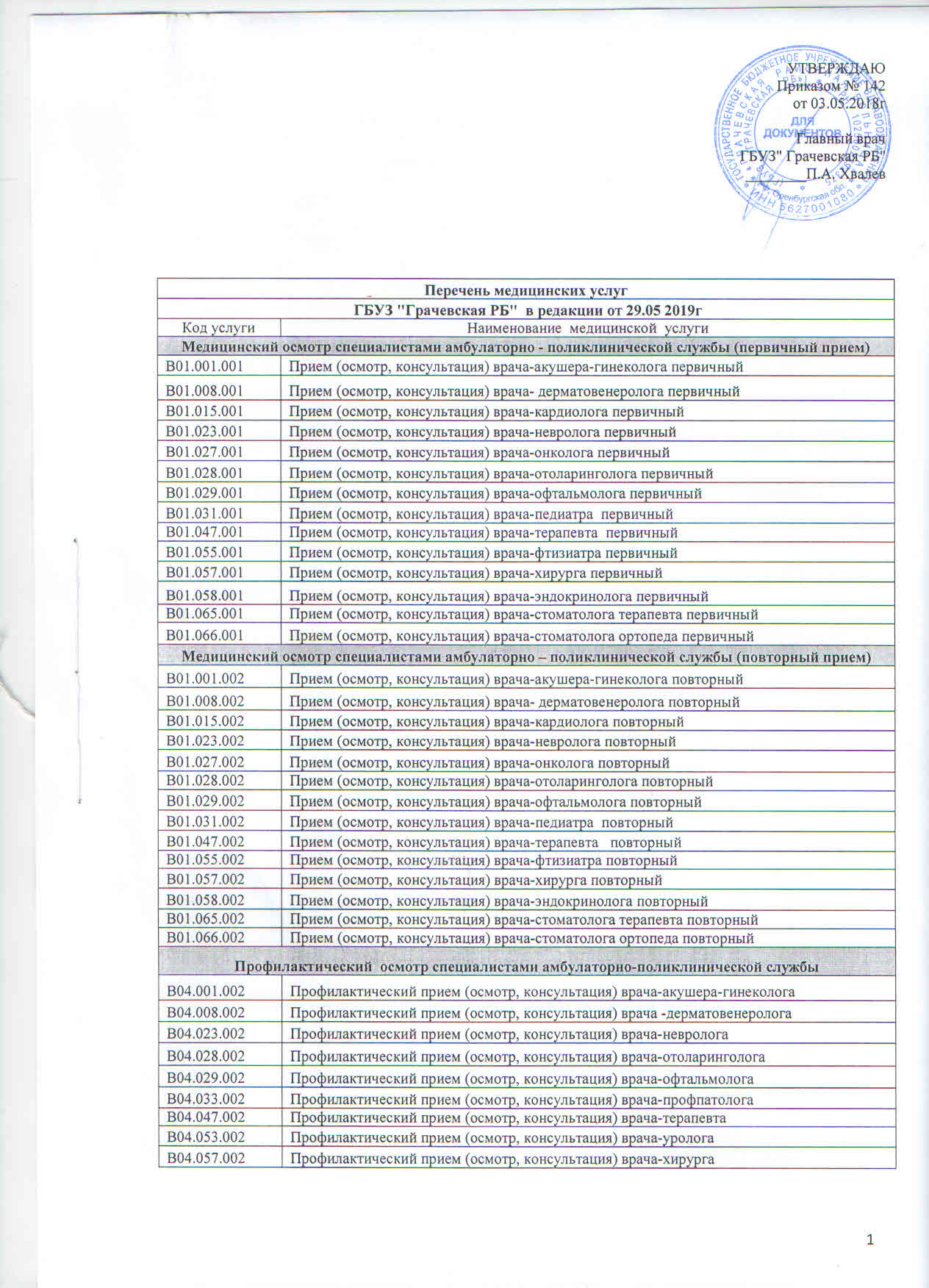 В04.065.002Профилактический прием (осмотр, консультация) врача-стоматолога-терапевтаПрофилактический прием (осмотр, консультация) врача-стоматолога-терапевтаМедицинские освидетельствованияМедицинские освидетельствованияМедицинские освидетельствованияD20.02.01Предрейсовое медицинское освидетельствование шоферовПредрейсовое медицинское освидетельствование шоферовВ01.070.001Медицинское освидетельствование на состояние опьянения (алкогольного)Медицинское освидетельствование на состояние опьянения (алкогольного)Услуги офтальмологаУслуги офтальмологаУслуги офтальмологаА11.26.011Пара-и ретробульбарные инъекцииПара-и ретробульбарные инъекцииА02.26.003ОфтальмоскопияОфтальмоскопияА02.26.004ВизометрияВизометрияА02.26.005ПериметрияПериметрияА02.26.014СкиаскопияСкиаскопияА02.26.015Тонометрия глазаТонометрия глазаА03.26.001Биомикроскопия глаза с помощью щелевой лампыБиомикроскопия глаза с помощью щелевой лампыА23.26.001Подбор очковой коррекции зренияПодбор очковой коррекции зренияА23.26.001.001Подбор очковой коррекции зрения сложныйПодбор очковой коррекции зрения сложныйА23.26.005Промывание слезоотводящих путейПромывание слезоотводящих путейУслуги отоларингологаУслуги отоларингологаУслуги отоларингологаА03.25.001ВестибулометрияВестибулометрияА12.25.001Речевая аудиометрияРечевая аудиометрияА16.25.007Удаление ушной серыУдаление ушной серыОперацииОперацииОперацииА16.01.033Удаление атеромыУдаление атеромыА16.01.035Удаление доброкачественных новообразований подкожно-жировой клетчаткиУдаление доброкачественных новообразований подкожно-жировой клетчаткиНаркозыНаркозыНаркозыВ01.003.001Осмотр (консультация) врача-анестезиолога-реаниматологаОсмотр (консультация) врача-анестезиолога-реаниматологаВ01.003.004.007Спинальная анестезияСпинальная анестезияВ01.003.004.009Тотальная внутривенная анестезияТотальная внутривенная анестезияА11.05.001Взятие крови из пальцаВзятие крови из пальцаА11.12.009Взятие крови из  периферической веныВзятие крови из  периферической веныИсследование анализов  клинической  лаборатории  Исследование анализов  клинической  лаборатории  А09.05.007Исследование уровня железа сыворотки кровиИсследование уровня железа сыворотки кровиА09.05.010Исследование уровня общего белка в кровиИсследование уровня общего белка в кровиА09.05.011Исследование уровня альбумина в кровиИсследование уровня альбумина в кровиА09.05.017Исследование уровня мочевины в кровиИсследование уровня мочевины в кровиА09.05.018Исследование уровня мочевой кислоты в кровиИсследование уровня мочевой кислоты в кровиА09.05.020Исследование уровня креатинина в кровиИсследование уровня креатинина в кровиА09.05.022Исследование уровня свободного и связанного билирубина в кровиИсследование уровня свободного и связанного билирубина в кровиА09.05.023Исследование уровня глюкозы в кровиИсследование уровня глюкозы в кровиА09.05.025Исследование уровня триглицеридов в крови.Исследование уровня триглицеридов в крови.А09.05.026Исследование уровня холестерина в кровиИсследование уровня холестерина в кровиА09.05.028Исследование уровня липопротеинов низкой плотностиИсследование уровня липопротеинов низкой плотностиА09.05.032Исследование уровня общего кальция в кровиИсследование уровня общего кальция в кровиА09.05.041Исследование уровня аспарат-трансаминазы в кровиИсследование уровня аспарат-трансаминазы в кровиА09.05.042Исследование уровня аланин-трансаминазы в кровиИсследование уровня аланин-трансаминазы в кровиА09.05.043Исследование уровня креатинкиназы в кровиИсследование уровня креатинкиназы в кровиА09.05.045Исследование уровня амилазы в кровиИсследование уровня амилазы в кровиА09.05.046Исследование уровня щелочной фосфатазы в кровиИсследование уровня щелочной фосфатазы в кровиИмунологияИмунологияА09.05.130Исследование уровня простатспецифического антигена в кровиИсследование уровня простатспецифического антигена в кровиА09.05.202Исследование уровня антигена аденогенных раков Са 125 в крови      Исследование уровня антигена аденогенных раков Са 125 в крови      А09.05.209Исследование уровня прокальцитонина в крови      Исследование уровня прокальцитонина в крови      А12.05.005Определение основных групп крови (А, В, 0)Определение основных групп крови (А, В, 0)А12.05.006Определение резус-принадлежностиОпределение резус-принадлежностиА26.06.012Определение антител к бруцелам (Brucella spp.) в кровиОпределение антител к бруцелам (Brucella spp.) в кровиА26.06.024Определение антител класса G (IgG) к эхинококку однокамерному в кровиОпределение антител класса G (IgG) к эхинококку однокамерному в кровиА26.06.036Определение антител к вирусу гипатита В (HbsAg Hepatitis B virus)  в кровиОпределение антител к вирусу гипатита В (HbsAg Hepatitis B virus)  в кровиА26.06.042Определение антител классов М, G (IgM, IgG) к неструктурированным белкам (a-NS3,a-NS4, a-NS5) вируса гепатита С (Hepatitis С virus) в кровиОпределение антител классов М, G (IgM, IgG) к неструктурированным белкам (a-NS3,a-NS4, a-NS5) вируса гепатита С (Hepatitis С virus) в кровиА26.06.082.001Определение антител к бледной трепонеме (Treponema pallidum) в нетрепонемных тестах (RPR, РМП) (качественное и полуколичественное исследование) в сыворотке крови (3мин)Определение антител к бледной трепонеме (Treponema pallidum) в нетрепонемных тестах (RPR, РМП) (качественное и полуколичественное исследование) в сыворотке крови (3мин)А26.06.082.002Определение антител к бледной трепонеме (Treponema pallidum) в иммуноферментном исследовании (ИФА) в сыворотке крови с кодомОпределение антител к бледной трепонеме (Treponema pallidum) в иммуноферментном исследовании (ИФА) в сыворотке крови с кодомВ03.016.002Общий (клинический) анализ кровиОбщий (клинический) анализ кровиВ03.016.003Общий (клинический) анализ крови развернутыйОбщий (клинический) анализ крови развернутыйВ03.016.006Анализ мочи общийАнализ мочи общийКоагулологияКоагулологияА09.05.050Исследование уровня фибриногена в кровиИсследование уровня фибриногена в кровиА09.30.010Определение международного нормализованного отношения (MHO)Определение международного нормализованного отношения (MHO)А12.05.027Определение протромбинового (тромбопластинового) времени в крови или в плазмеОпределение протромбинового (тромбопластинового) времени в крови или в плазмеГематологияГематологияА09.05.003Исследование уровня общего гемоглобина в кровиИсследование уровня общего гемоглобина в кровиА08.05.003Исследование уровня эритроцитов в кровиИсследование уровня эритроцитов в кровиА08.05.004Исследование уровня лейкоцитов в кровиИсследование уровня лейкоцитов в кровиА08.05.005Исследование уровня тромбоцитов в кровиИсследование уровня тромбоцитов в кровиА08.05.006Соотношение лейкоцитов в крови (подсчет формулы крови)Соотношение лейкоцитов в крови (подсчет формулы крови)A12.05.001Исследование скорости оседания эритроцитов (2 мин)Исследование скорости оседания эритроцитов (2 мин)Общая клиникаОбщая клиникаМочаМочаA09.28.001Микроскопическое исследование осадка мочи (1,5 мин)Микроскопическое исследование осадка мочи (1,5 мин)A09.28.011Исследование уровня глюкозы в моче (1,5 мин)Исследование уровня глюкозы в моче (1,5 мин)A09.28.015.001Обнаружение кетоновых тел в моче с помощью тест-полоскиОбнаружение кетоновых тел в моче с помощью тест-полоскиА09.28.003Определение белка в мочеОпределение белка в мочеКопрограммаКопрограммаA09.19.001Исследование кала на скрытую кровьИсследование кала на скрытую кровьA09.19.002Исследование кала на гельминтыИсследование кала на гельминтыA09.19.004Исследование физических свойств каловых массИсследование физических свойств каловых массA09.19.009Исследование кала на простейшие и яйца гельминтовИсследование кала на простейшие и яйца гельминтовМокротаМокротаA09.09.007Исследование физических свойств мокротыИсследование физических свойств мокротыA09.09.001Микроскопическое исследование нативного и окрашенного препарата мокротыМикроскопическое исследование нативного и окрашенного препарата мокротыA26.09.001Микроскопическое исследование мазков мокроты на микобактерии туберкулеза (Mycobacterium tuberculosis)Микроскопическое исследование мазков мокроты на микобактерии туберкулеза (Mycobacterium tuberculosis)МазкиМазкиA26.20.001Микроскопическое исследование отделяемого женских половых органов на гонококк (Neisseria gonorrhoeae) (2 мин)Микроскопическое исследование отделяемого женских половых органов на гонококк (Neisseria gonorrhoeae) (2 мин)A26.20.017Паразитологическое исследование влагалищного отделяемого на атрофозоиты трихомонад (Trichomonas vaginalis) (2 мин)Паразитологическое исследование влагалищного отделяемого на атрофозоиты трихомонад (Trichomonas vaginalis) (2 мин)A26.20.015Микроскопическое исследование влагалищного отделяемого на грибы рода кандида (Candida spp.) (2 мин)Микроскопическое исследование влагалищного отделяемого на грибы рода кандида (Candida spp.) (2 мин)A09.20.001Микроскопическое исследование влагалищных мазковМикроскопическое исследование влагалищных мазковОтделение ультразвуковой диагностикиОтделение ультразвуковой диагностикиОтделение ультразвуковой диагностикиА04.20.002Ультразвуковое исследование молочных железУльтразвуковое исследование молочных железА04.10.002ЭхокардиографияЭхокардиографияОтделение функциональной диагностикиОтделение функциональной диагностикиОтделение функциональной диагностикиА05.10.002Проведение электрокардиографических исследованийПроведение электрокардиографических исследованийА05.10.008Холтеровское монитарирование артериального давленияХолтеровское монитарирование артериального давленияА05.10.007Расшифровка, описание и интерпритация электрокардиографических данныхРасшифровка, описание и интерпритация электрокардиографических данныхА05.10.008Холтеровское монитарирование ЭКГХолтеровское монитарирование ЭКГВ03.037.001Функциональное тестирование легкихФункциональное тестирование легкихУслуги доврачебного кабинетаУслуги доврачебного кабинетаУслуги доврачебного кабинетаА02.01.001Измерение массы телаИзмерение массы телаА02.12.002Измерение артериального давленияИзмерение артериального давленияА02.20.002Измерение температурыИзмерение температурыСтоматологическая поликлиникаСтоматологическая поликлиникаА16.07.001.001Удаление постоянного зубаУдаление постоянного зубаА16.07.001.002Удаление зуба сложное с разъединением корнейУдаление зуба сложное с разъединением корнейЗуботехническая лабораторияЗуботехническая лабораторияA02.07.006      Определение прикуса                  Определение прикуса                  A16.07.004.001Восстановление зуба коронкой штампованной (1 ед.)                Восстановление зуба коронкой штампованной (1 ед.)                A16.07.004.003  Восстановление зуба коронкой пластмассовой (1 ед.)  Восстановление зуба коронкой пластмассовой (1 ед.)  A16.07.004.005Восстановление  зуба коронкой металоакриловой (1 ед.)      Восстановление  зуба коронкой металоакриловой (1 ед.)      A16.07.005.001  Восстановление  целостности   зубного ряда     несъемными      мостовидными металлическими              протезами (промежуточная   часть   мостовидного протеза - 1 ед.)                    Восстановление  целостности   зубного ряда     несъемными      мостовидными металлическими              протезами (промежуточная   часть   мостовидного протеза - 1 ед.)                    A16.07.005.002Восстановление  целостности   зубного ряда  несъемными      мостовидными пластмассовыми протезами (промежуточная   часть   мостовидного протеза - 1 ед.)                    Восстановление  целостности   зубного ряда  несъемными      мостовидными пластмассовыми протезами (промежуточная   часть   мостовидного протеза - 1 ед.)                    A16.07.005.004Восстановление  целостности   зубного ряда несъемными     мостовидными металлоакриловыми  протезами (промежуточная   часть   мостовидного протеза - 1 ед.)                    Восстановление  целостности   зубного ряда несъемными     мостовидными металлоакриловыми  протезами (промежуточная   часть   мостовидного протеза - 1 ед.)                    A16.07.023Протезирование зубов полными съемными пластиночными протезами (1 челюсть)  Протезирование зубов полными съемными пластиночными протезами (1 челюсть)  A16.07.035.13  Протезирование  частичными съемными пластиночными протезами (1 челюсть)  Протезирование  частичными съемными пластиночными протезами (1 челюсть)  Изоляция торусаИзоляция торусаА02.07.006.001Снятие слепка альгидными массами при востановлении целостности зубного рядаСнятие слепка альгидными массами при востановлении целостности зубного рядаА02.07.006.003Снятие слепка индивидуальной ложкой при востановлении целостности зубного рядаСнятие слепка индивидуальной ложкой при востановлении целостности зубного рядаКламмер гнутыйКламмер гнутыйА16.07.005.009Зуб литой (металический)Зуб литой (металический)А16.07.005.012Зуб с фасеткой из стандартного литьяЗуб с фасеткой из стандартного литьяА16.07.005.011Спайка при востановлении целостности зубного ряда несъемными мостовидными протезамиСпайка при востановлении целостности зубного ряда несъемными мостовидными протезамиА16.07.034.020Ложка индивидуальная из самоотвердеющей пластмассыЛожка индивидуальная из самоотвердеющей пластмассы А16.07.034.014Протезирование частичными съемными пластиночными протезами с починкой базисной пластмассой: приварка 1  зуба Протезирование частичными съемными пластиночными протезами с починкой базисной пластмассой: приварка 1  зуба А16.07.034.021Двухслойная формовка базиса протеза  эластичной и базисной  пластмассамиДвухслойная формовка базиса протеза  эластичной и базисной  пластмассамиА16.07.035.012Протезирование частичными съемными пластиночными протезами с починкой  базисной пластмассой: два перелома базиса Протезирование частичными съемными пластиночными протезами с починкой  базисной пластмассой: два перелома базиса А16.07.035.021Протезирование частичными съемными пластиночными протезами с починкой базисной пластмассой: приварка 1  кламмераПротезирование частичными съемными пластиночными протезами с починкой базисной пластмассой: приварка 1  кламмераА16.07.035.019Протезирование частичными съемными пластиночными протезами с починкой базисной пластмассой приварка 11 зубовПротезирование частичными съемными пластиночными протезами с починкой базисной пластмассой приварка 11 зубовА16.07.035.019Протезирование частичными съемными пластиночными протезами с починкой базисной пластмассой приварка 12 зубовПротезирование частичными съемными пластиночными протезами с починкой базисной пластмассой приварка 12 зубовА16.07.035.019Протезирование частичными съемными пластиночными протезами с починкой базисной пластмассой приварка 13 зубовПротезирование частичными съемными пластиночными протезами с починкой базисной пластмассой приварка 13 зубовА16.07.035.019Протезирование частичными съемными пластиночными протезами с починкой базисной пластмассой приварка 8 зубовПротезирование частичными съемными пластиночными протезами с починкой базисной пластмассой приварка 8 зубовА16.07.035.019Протезирование частичными съемными пластиночными протезами с починкой базисной пластмассой приварка 9 зубовПротезирование частичными съемными пластиночными протезами с починкой базисной пластмассой приварка 9 зубовА16.07.035.019Протезирование частичными съемными пластиночными протезами с починкой базисной пластмассой приварка 10 зубовПротезирование частичными съемными пластиночными протезами с починкой базисной пластмассой приварка 10 зубовА16.07.035.019Протезирование частичными съемными пластиночными протезами с починкой базисной пластмассой приварка 4 зубовПротезирование частичными съемными пластиночными протезами с починкой базисной пластмассой приварка 4 зубовА16.07.035.019Протезирование частичными съемными пластиночными протезами с починкой базисной пластмассой приварка 5 зубовПротезирование частичными съемными пластиночными протезами с починкой базисной пластмассой приварка 5 зубовА16.07.035.019Протезирование частичными съемными пластиночными протезами с починкой базисной пластмассой приварка 6 зубовПротезирование частичными съемными пластиночными протезами с починкой базисной пластмассой приварка 6 зубовА16.07.035.019Протезирование частичными съемными пластиночными протезами с починкой базисной пластмассой приварка 7 зубовПротезирование частичными съемными пластиночными протезами с починкой базисной пластмассой приварка 7 зубовА16.07.035.019Протезирование частичными съемными пластиночными протезами с починкой базисной пластмассой приварка 1 зубовПротезирование частичными съемными пластиночными протезами с починкой базисной пластмассой приварка 1 зубовА16.07.035.019Протезирование частичными съемными пластиночными протезами с починкой базисной пластмассой приварка 2 зубовПротезирование частичными съемными пластиночными протезами с починкой базисной пластмассой приварка 2 зубовА16.07.035.019Протезирование частичными съемными пластиночными протезами с починкой базисной пластмассой приварка 3 зубовПротезирование частичными съемными пластиночными протезами с починкой базисной пластмассой приварка 3 зубовА16.07.035.022Протезирование частичными съемными пластиночными протезами с починкой базисной пластмассой: приварка 2  кламмеровПротезирование частичными съемными пластиночными протезами с починкой базисной пластмассой: приварка 2  кламмеровВакцинацияВакцинацияВ04.014.03ВакцинацияВакцинацияФлюорографияФлюорографияА06.09.006Флюорография лёгкихФлюорография лёгкихУслуги гинекологаУслуги гинекологаА16.20.037.002Медикаментозный абортМедикаментозный абортМедицинское обеспечение спортивных соревнований, оздоровительных, трудовых лагерей, культурно-массовых мероприятий и общественных мероприятий, похоронМедицинское обеспечение спортивных соревнований, оздоровительных, трудовых лагерей, культурно-массовых мероприятий и общественных мероприятий, похоронМедицинское обеспечение спортивных соревнований, оздоровительных, трудовых лагерей, культурно-массовых мероприятий и общественных мероприятий, похоронмедработник, 1 час.медработник, 1 час.бригада ССМП, 1 час.бригада ССМП, 1 час.Выдача справок, выписок из медицинской документации, дубликатов медицинских документов по желанию граждан Выдача справок, выписок из медицинской документации, дубликатов медицинских документов по желанию граждан Выдача справок, выписок из медицинской документации, дубликатов медицинских документов по желанию граждан Выдача справок, выписок из медицинской документации, дубликатов медицинских документов по желанию граждан в случаях, не предусмотренных установленными правилами ведения и оформления медицинской документацииВыдача справок, выписок из медицинской документации, дубликатов медицинских документов по желанию граждан в случаях, не предусмотренных установленными правилами ведения и оформления медицинской документацииЛабораторные исследования по договору с ГАУЗ «ООКНД» № 16 от 01.04. 2019гЛабораторные исследования по договору с ГАУЗ «ООКНД» № 16 от 01.04. 2019гЛабораторные исследования по договору с ГАУЗ «ООКНД» № 16 от 01.04. 2019гА09.05.036.001Исследования уровня этанола, метанола в кровиИсследования уровня этанола, метанола в кровиА09.05.036.002Исследования уровня этанола, метанола в мочеИсследования уровня этанола, метанола в мочеА09.28.055.001Количественное определение одной группы психоактивных веществ, в том числе наркотических средств и психотропных веществ, их метаболитов в моче иммунохимическим методом (11 показателей)Количественное определение одной группы психоактивных веществ, в том числе наркотических средств и психотропных веществ, их метаболитов в моче иммунохимическим методом (11 показателей)А09.05.211Определение психотропных вещевств в моче (химико-токсикологическое исследование методом газовой хроматомасс-сперктрометрии)Определение психотропных вещевств в моче (химико-токсикологическое исследование методом газовой хроматомасс-сперктрометрии)А09.05.211Определение психотропных вещевств в крови (химико-токсикологическое исследование методом газовой хроматомасс-сперктрометрии)Определение психотропных вещевств в крови (химико-токсикологическое исследование методом газовой хроматомасс-сперктрометрии)Лабораторные исследования методом ФИА на автоанализаторе (одно наркотическое вещество)Лабораторные исследования методом ФИА на автоанализаторе (одно наркотическое вещество)А09.05.229Качественное и количественное определение карбогидрат-дефицитного трансферрина (CDT) в сыворотке крови методом капиллярного электрофорезаКачественное и количественное определение карбогидрат-дефицитного трансферрина (CDT) в сыворотке крови методом капиллярного электрофорезаТранспортировка анализов в г. ОренбургТранспортировка анализов в г. Оренбург